Serdecznie zapraszamy uczniów Państwa szkoły do udziału w konkursach towarzyszących  XVII Powiatowemu Przeglądowi Filmów Ekologicznych.CELE PRZEGLĄDUkształtowanie wrażliwości ekologicznej wśród uczniów i ich rodzin;zrozumienie współzależności pomiędzy człowiekiem, a otaczającym go środowiskiem;zwrócenie uwagi na problem masowego wymierania owadów, zwłaszcza zapylających;pobudzanie świadomości i aktywności uczniów w działaniach na rzecz ochrony środowiska;rozwijanie kreatywności, uzdolnień plastycznych, wrażliwości artystycznej dzieci;rozwijanie umiejętności pracy w grupie, twórczego zaangażowania rodzin.Zapraszamy do obejrzenia krótkiego filmu będącego wprowadzeniem do Przeglądu. https://drive.google.com/file/d/17Or8I7yHFjU3ii5nI_kR4dHY__5xUK66/view?usp=sharingDODATKOWE MATERIAŁY DLA UCZNIÓWZapraszamy do zapoznania się z materiałami związanymi z tematyką Przeglądu,  przegotowanymi przez nauczycieli i Panią Kamilę Rogowicz z Miejskiej Biblioteki Publicznej w Katowicach. 1. Prezentacja „Z życia lasu”.https://docs.google.com/presentation/d/1sPFZnzT0rf5_oaGFsHMEpUFeKhxDFDDa8Gl19kfPo6w/edit?usp=sharing2. Krótki film na temat pszczół w ekosystemach leśnych i sposobu budowania domków dla tych owadów.https://drive.google.com/file/d/1CihlJLmEenmTX53hPWSV0l95YqtQaHfB/view?usp=sharing3. Prezentacja na temat pszczół.https://drive.google.com/file/d/1SjEuJPBvcAou7uGMnV8FxfgaoXDcdk7X/view?usp=sharing4. Prezentacja Pani Kamili Rogowicz bibliotekarki z Miejskiej Biblioteki Publicznej                       w Katowicach. https://drive.google.com/file/d/14P-8nkU6URCv_hlx2Gw4-KNPMzMFEhD8/view?usp=sharingKONKURSY TOWARZYSZĄCEKonkurs na pracę plastyczną „W sercu lasu” w dwóch kategoriach wiekowych:                        klasy I-III oraz klasy IV-VIII, technika dowolna, format A4, praca indywidualna.Konkurs na wiersz poświecony tematyce lasu, ochronie przyrody leśnej, dla uczniów  klas IV-VIII, maksymalnie jedna strona A4, wydruk komputerowy. Konkurs na wykonanie domku/hotelu dla pszczół, w którym będą one mogły znaleźć bezpieczne miejsce, dla uczniów klasa I-VIII.  Domki należy wykonać z różnego rodzaju materiałów naturalnych jak np.: trzcina, siano, pałki wodne, suche kwiatostany, szyszki, patyki, pieńki, kora, mech, glina, gruba tektura itp. Można również wykorzystać surowce wtórne (papierowe, plastikowe) pochodzące  np. z opakowań.REGULAMIN 1. Zdjęcia prac konkursowych należy przesłać do 29 maja 2020 r. pocztą mailową na adres:sekretariatsptworog@onet.pl;2. Pracę fotografujemy w sposób umożliwiający jej ocenę. Biorąc udział w konkursie nr 3 związanym z wykonaniem domku dla pszczół należy przesłać 3 zdjęcia (1 i 2 zdjęcie                      w trakcie tworzenia domku, 3 zdjęcie - gotowy domek).3. Autorzy podpisują prace imieniem i nazwiskiem, informacją, do której klasy uczęszczają oraz nazwą szkoły.4. Wręczenie nagród oraz dyplomów nastąpi po zakończeniu epidemii i powrocie do szkoły. O terminie uroczystości uczestnicy Konkursu zostaną powiadomieni telefonicznie.                    Lista laureatów zostanie opublikowana na stronie internetowej Szkoły Podstawowej                        w Tworogu do 10 czerwca 2020 r. (https://sptworog.szkolna.net/).5. Uczestnicy Konkursu, przystępując do niego, wyrażają zgodę na przetwarzanie danych osobowych (imię, nazwisko, klasa, adres szkoły, adres poczty elektronicznej szkoły,                 imię i nazwisko nauczyciela-opiekuna). Administrowanie danych osobowych uczestników konkursu odbywać się będzie wyłącznie w celach związanych z organizacją Konkursu. Organizatorzy zastrzegają sobie prawo do publikowania prac uczestników Konkursu oraz ich danych osobowych.KONTAKT:Szkoła Podstawowa im. Powstańców Śląskich42-690 Tworóg, ul. Szkolna 15tel. 32 285 73 69, e-mail: sekretariatsptworog@onet.pl SERDECZNIE ZAPRASZAMY !!!Dyrektor Szkoły Podstawowej im. Powstańców Śląskich – Małgorzata ZiajaNauczyciele - Izabela Kowal, Anna Kluzik, Anna Pawłowska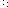 